Tell us about the strengths in your family, where things are going well, and the areas you need some help. Tell us about both the children and the adults in your family for each section.Goal Setting Please tick which areas of need have been identified as part of the EHA and TAF support.Next stepsTAF to be completed  Yes  NoIf Yes Date of first TAF      Needs met no TAF required Concerns about Significant Harm to a child or young personIf at any time during the course of this assessment you are concerned that a child or young person has suffered significant harm or is at risk of suffering significant harm, contact The Bridge Partnership on 
0161 603 4500 or completed the online referral form https://childrensportalehm.salford.gov.uk/Uploading your Early Help Assessment Please submit the completed Early Help Assessment via the Secure Upload: www.salford.gov.uk/eha-onlinereferral (click on ‘submit documentation’)Please ensure you have completed all sections of this form and a copy has been shared with the family and any involved professionals.For information and support check out our website Early Help Assessment • Salford City CouncilFull Name (legal name) 
and known asDOBEthnicityGenderFamily RelationshipHousehold AddressTenancy Type/housing providerTelephoneEmailCommunication/language needs (English as an additional language / interpreter required)Assessment Lead ProfessionalAssessment Lead ProfessionalAssessment Lead ProfessionalAssessment Lead ProfessionalFull NameRoleOrganisationTelephone/emailCo-Author Co-Author Co-Author Co-Author Full NameRoleOrganisationTelephone/emailOther Professionals Involved:Other Professionals Involved:Other Professionals Involved:Other Professionals Involved:Full NameRoleOrganisationTelephone/emailEducation and Early YearsSchool attendance, engagement in school, access to early years(nursery/childcare), child development, SEND, achievement, goals, and aspirations. Play and Friendships,Education and Early YearsSchool attendance, engagement in school, access to early years(nursery/childcare), child development, SEND, achievement, goals, and aspirations. Play and Friendships,StrengthsNeedsDesired changeSocial and Emotional DevelopmentChild development (include development of the unborn), SEND, speech and language development, communication, peer relationships, social abilities, self-identity. Trauma/previous trauma, behaviour, emotional regulationSocial and Emotional DevelopmentChild development (include development of the unborn), SEND, speech and language development, communication, peer relationships, social abilities, self-identity. Trauma/previous trauma, behaviour, emotional regulationStrengthsNeedsDesired changePhysical Health and Mental HealthMedical conditions, GP, dentist/oral health. Physical and mental health, self-esteem, wellbeing. Developmental checks, sleep and diet, confidence, and independence/self-carePhysical Health and Mental HealthMedical conditions, GP, dentist/oral health. Physical and mental health, self-esteem, wellbeing. Developmental checks, sleep and diet, confidence, and independence/self-careStrengthsNeedsDesired changeFamily RelationshipsParent child relationships, parental relationships, relationships between siblings, managing conflict. Positive parenting, routines, setting boundaries. Basic care, behaviour, positive role models, extended family/friends support, faith groups/engagement in community activities.Family RelationshipsParent child relationships, parental relationships, relationships between siblings, managing conflict. Positive parenting, routines, setting boundaries. Basic care, behaviour, positive role models, extended family/friends support, faith groups/engagement in community activities.StrengthsNeedsDesired changeStaying SafeSafety online, antisocial behaviour, links to crime, safety 
at home and in the community, appropriate supervisionStaying SafeSafety online, antisocial behaviour, links to crime, safety 
at home and in the community, appropriate supervisionStrengthsNeedsDesired changeHousing, Employment and FinancesHousing situation, arrears, home conditions. Employment and skills, aspirations, 
debt, financial wellbeingHousing, Employment and FinancesHousing situation, arrears, home conditions. Employment and skills, aspirations, 
debt, financial wellbeingStrengthsNeedsDesired changeSummary from the lead professional (analysis and overview-what does the information above mean to the family and Lead Prof’)Summary from the child/young person (comments on the assessment/child voice to be represented)Summary from adults in the family (comments on the assessment) Education  Physical Health Mental Health Family Relationships Crime and ASB Staying Safe Housing Early Years Finances Other       Other       Other      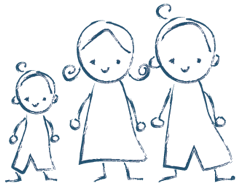 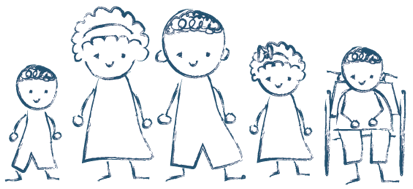 Our Family PlanOur Family PlanOur Family PlanOur Family PlanDesired Change ActionWhoBy When Desired changes listed here should be those agreed with the family based on needs identifiede.g. young person’s school attendance to be above 90%.Individual actions agreed with the family in response to the desired change. A single desired change may be broken down into a number of smaller, specific action points.Who is responsible for this action? (this can include family members and significant others)Please provide a specific date.Avoid using ASAP.If an action is ‘ongoing’ please state when the action will be reviewed.DeclarationHaving been assessed as a family that will benefit from the Early Help offer, I have been given a copy of the Privacy Notice www.salford.gov.uk/earlyhelpprivacynotice
This document explains how we can legally share your information now and in the future. DeclarationHaving been assessed as a family that will benefit from the Early Help offer, I have been given a copy of the Privacy Notice www.salford.gov.uk/earlyhelpprivacynotice
This document explains how we can legally share your information now and in the future. DeclarationHaving been assessed as a family that will benefit from the Early Help offer, I have been given a copy of the Privacy Notice www.salford.gov.uk/earlyhelpprivacynotice
This document explains how we can legally share your information now and in the future. To be signed by each adult or young person (dependent on competence, see Fraser Guidelines) included in this assessment.I understand by engaging in the assessment my information may be shared with other service as appropriate to mine and my family’s needs in line with the Privacy Notice.To be signed by each adult or young person (dependent on competence, see Fraser Guidelines) included in this assessment.I understand by engaging in the assessment my information may be shared with other service as appropriate to mine and my family’s needs in line with the Privacy Notice.To be signed by each adult or young person (dependent on competence, see Fraser Guidelines) included in this assessment.I understand by engaging in the assessment my information may be shared with other service as appropriate to mine and my family’s needs in line with the Privacy Notice.NameSignatureDateAssessment lead nameSignatureDateResearch Basic personal information will also be shared for local and national research purposes in accordance with the safeguards listed in the Privacy Notice. This information will not be used to make personal decisions about a family and where any research results are published, this will be in anonymised form.   Research Basic personal information will also be shared for local and national research purposes in accordance with the safeguards listed in the Privacy Notice. This information will not be used to make personal decisions about a family and where any research results are published, this will be in anonymised form.   Research Basic personal information will also be shared for local and national research purposes in accordance with the safeguards listed in the Privacy Notice. This information will not be used to make personal decisions about a family and where any research results are published, this will be in anonymised form.   